Figure 9: Linear and Quadratic Relations Between Trust Beliefs in Peers and Passive Behavior for Boys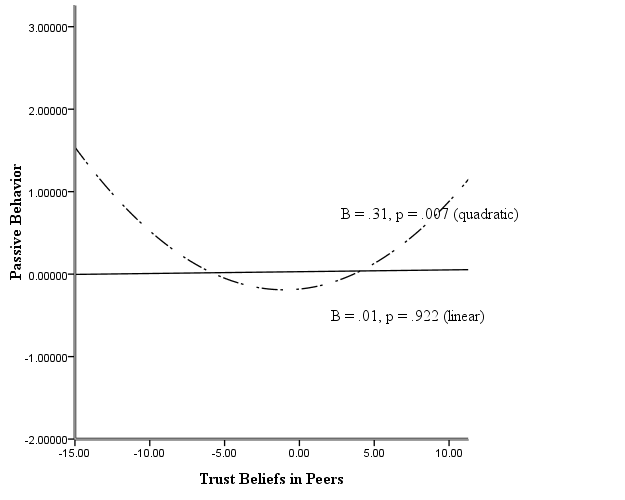 